Design Your Own FlagDraw your flag: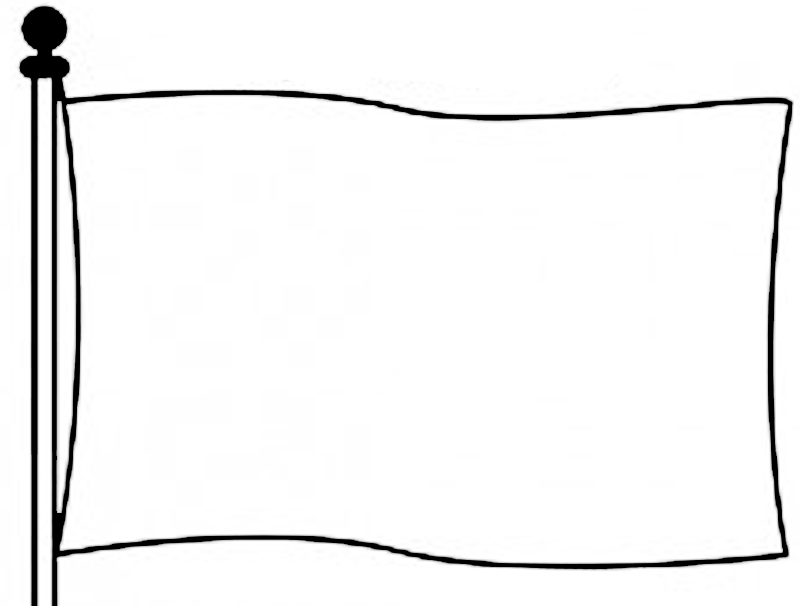 What does the flag mean?  (colors / symbols)  What is the name of your country? Why is your country special?  